臺北市112年度國民小學推動兒童深耕閱讀晨讀15分鐘實施計畫依據教育部國民及學前教育署補助國民中小學閱讀推動計畫作業要點。臺北市112至115年度國民小學推動兒童深耕閱讀工作計畫。目的建立晨光閱讀習慣，蔚成校園書香風氣。培養主動閱讀態度，奠基終身學習能力。主辦單位：臺北市政府教育局(以下簡稱教育局)。承辦單位：臺北市中山區吉林國民小學。實施對象：臺北市公私立國民小學。實施時間：即日起至112年止。實施原則秉持「學校本位自主管理」原則，各校自行規劃適宜之晨讀活動。運用晨光時間，以師生共同寧靜愉快閱讀15分鐘為原則。毋須要求學生習寫學習單或心得報告。實施方式每週至少落實三次晨讀活動。學生挑選自己喜歡的書籍，輕鬆愉快地閱讀（可參考教育局推薦優良讀物）。進行晨讀活動時，可同時結合校內閱讀認證計畫，製作晨讀閱讀歷程紀錄。可於晨讀活動開始前5分鐘，播放輕音樂，提醒學生就座準備閱讀。晨讀時間請保持校園寧靜，盡量避免各種干擾因素。請導師陪同班上學生閱讀，並適時給予鼓勵。請多鼓勵學生至圖書館借閱書籍，增加閱讀內容之豐富性。本局提供歡樂讀享卡電子檔（附件一），供各校依實際需求參考使用。獎勵：實施晨讀運動之教師得敘嘉獎1次，學校行政人員得敘嘉獎1次2人，由各校依權責核實發布。實施晨讀運動卓有績效之學校，將優先考量補助學校充實圖書經費。預期效益透過閱讀延伸學習觸角，豐富學習內涵。建立主動閱讀態度，培養終身學習能力。本計畫經教育局核可後實施，修正時亦同。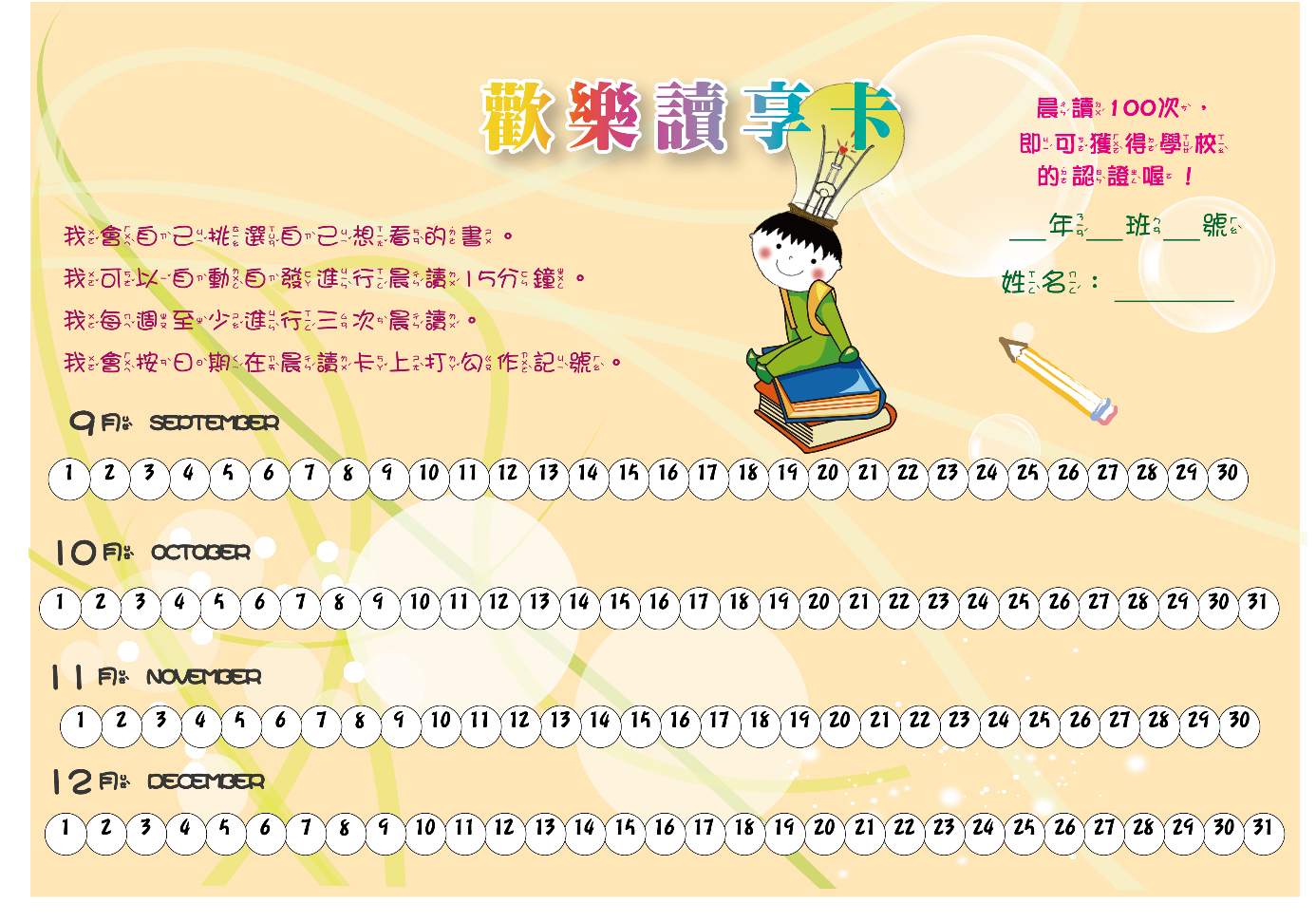 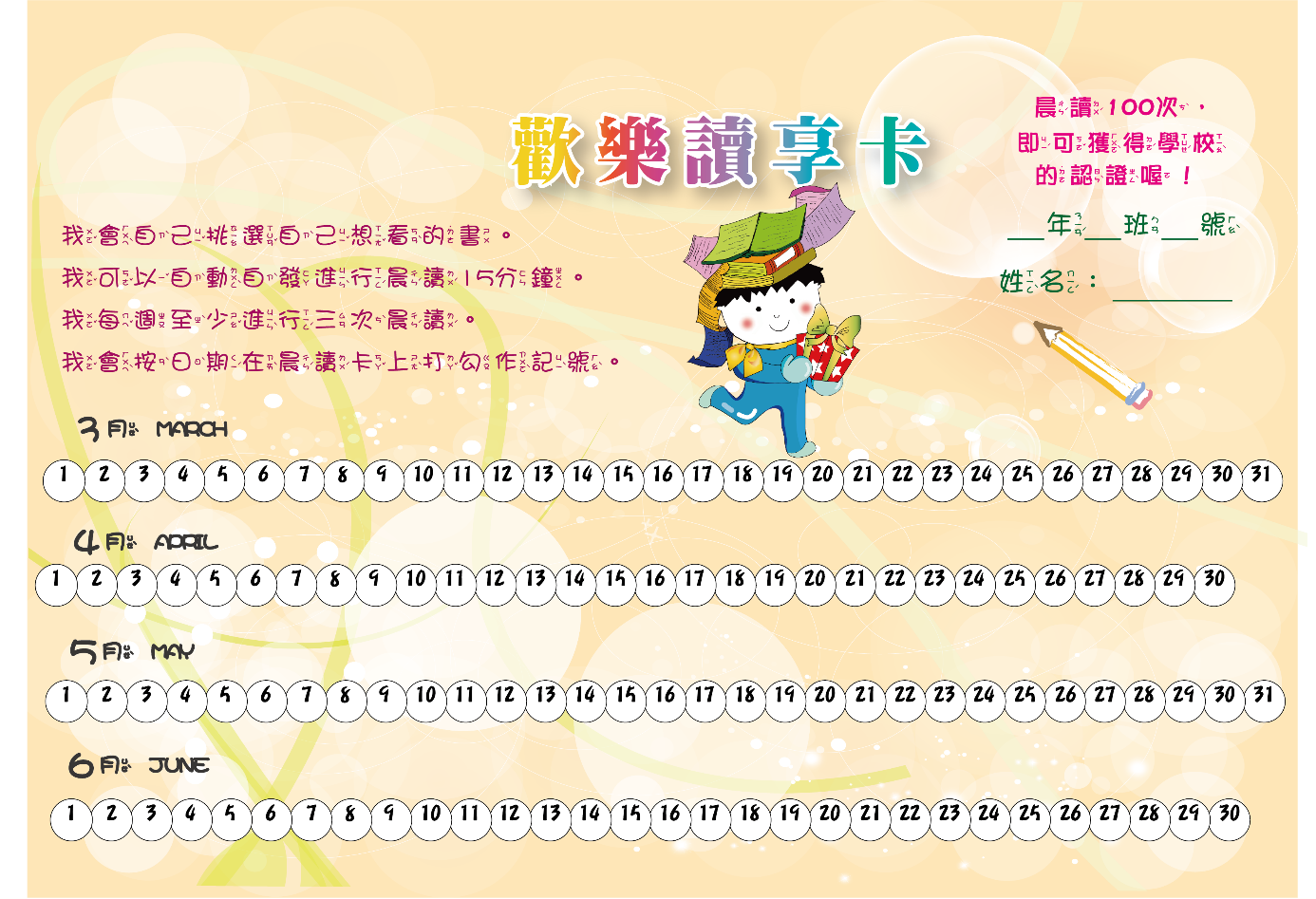 